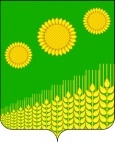 СОВЕТ ИЛЬИНСКОГО СЕЛЬСКОГО ПОСЕЛЕНИЯ
КУЩЕВСКОГО РАЙОНАРЕШЕНИЕот _____2020 г.                                                                                                  № ____с. ИльинскоеОб утверждении Положения о порядке сдачи квалификационного экзамена муниципальными служащими администрацииИльинского сельского поселения Кущёвского районаВ соответствии с Законом Краснодарского края от 8 июня 2007 года                № 1244-КЗ «О муниципальной службе в Краснодарском крае»,                       Законами Краснодарского края от 3 июня 2009 года № 1740-КЗ «О порядке присвоения и сохранения классных чинов муниципальных служащих в Краснодарском крае»,  от 05 апреля 2019 года № 4007-КЗ  «О внесении изменения в статью 161 Закона Краснодарского края «О муниципальной службе в Краснодарском крае», от 11 ноября 2019 года № 4142 – КЗ «О внесении изменений в отдельные законодательные акты», Совет Ильинского сельского поселения Кущевского района РЕШИЛ:1.Утвердить Положение о порядке сдачи квалификационного экзамена  муниципальными служащими администрации Ильинского сельского поселения Кущёвского района и оценки их знаний, навыков и умений (профессионального уровня) (прилагается).2. Контроль за выполнением настоящего решения возложить на постоянную комиссию по социальной политике и защите прав граждан Совета Ильинского сельского поселения Кущевского района (Буденная).3. Решение вступает в силу со дня его подписания.  ПРИЛОЖЕНИЕ   УТВЕРЖДЕНОрешением Совета Ильинского сельскогопоселения Кущевского районаот _____2020 г. № ___ПОЛОЖЕНИЕо порядке сдачи квалификационного экзамена муниципальными служащими администрации Ильинского сельского поселения Кущёвского района и оценки их знаний, навыков и умений (профессионального уровня)1. Настоящим Положением в соответствии со статьей 9.1 Федерального закона от 2 марта 2007 года № 25-ФЗ «О муниципальной службе в Российской Федерации» определяется порядок сдачи квалификационного экзамена муниципальными служащими, замещающими должности муниципальной службы в администрации Кущёвского сельского поселения Кущёвского района на определенный срок полномочий (далее - муниципальные служащие), а также порядок оценки знаний, навыков и умений (профессионального уровня) муниципальных служащих.2. Муниципальным служащим, замещающим должности муниципальной службы на определенный срок полномочий, за исключением муниципальных служащих, замещающих должности глав местных администраций по контракту, классные чины присваиваются по результатам квалификационного экзамена.3. Квалификационный экзамен проводится:а) при решении вопроса о присвоении муниципальному служащему, не имеющему классного чина муниципального служащего (далее - классный чин), первого классного чина по замещаемой должности муниципальной службы;б) при решении вопроса о присвоении муниципальному служащему очередного классного чина по замещаемой должности муниципальной службы, который присваивается муниципальному служащему по истечении срока, установленного для прохождения муниципальной службы в предыдущем классном чине, и при условии, что он замещает должность муниципальной службы, для которой предусмотрен классный чин, равный или более высокий, чем классный чин, присваиваемый муниципальному служащему;в) при решении вопроса о присвоении муниципальному служащему классного чина после назначения его на более высокую должность муниципальной службы, если для этой должности предусмотрен более высокий классный чин, чем тот, который имеет муниципальный служащий.4. В случаях, предусмотренных подпунктами "а" и "в" пункта 4 настоящего Положения, квалификационный экзамен проводится после успешного завершения испытания, а если испытание муниципальному служащему не устанавливалось, то не ранее чем через три месяца после назначения муниципального служащего на должность муниципальной службы.5. Квалификационный экзамен при решении вопроса о присвоении классного чина муниципальной службы проводится по инициативе муниципального служащего не позднее, чем через три месяца после дня подачи им письменного заявления о присвоении классного чина муниципальной службы. Решение о присвоении муниципальному служащему классного чина оформляется распоряжением главы Кущевского сельского поселения Кущевского района.6. Квалификационный экзамен проводится аттестационной комиссией в порядке, установленном для проведения заседаний аттестационной комиссии (далее - комиссия).7. В решении главы Ильинского сельского поселения Кущёвского района о проведении квалификационного экзамена указываются:а) дата и время проведения квалификационного экзамена;б) должность, фамилия, имя, отчество муниципального служащего, сдающего квалификационный экзамен;в) перечень документов, необходимых для проведения квалификационного экзамена.8. Уведомление о предстоящей сдаче квалификационного экзамена направляется муниципальному служащему не позднее чем за месяц до его проведения.9. Не позднее чем за 2 недели до проведения квалификационного экзамена непосредственный руководитель муниципального служащего направляет в комиссию отзыв об уровне знаний, навыков и умений (профессиональном уровне) муниципального служащего и о возможности присвоения ему классного чина, составленный по форме согласно приложению 1 к настоящему Положению.10. Муниципальный служащий должен быть ознакомлен с отзывом, указанным в пункте 11 настоящего Положения, не менее чем за 7 дней до проведения квалификационного экзамена.Муниципальный служащий вправе представить в комиссию заявление о своем несогласии с указанным отзывом.11. При проведении квалификационного экзамена комиссия оценивает знания, навыки и умения (профессиональный уровень) муниципальных служащих в соответствии с требованиями должностных инструкций муниципальных служащих, сложностью и ответственностью работы, выполняемой муниципальными служащими, на основе экзаменационных процедур с использованием не противоречащих федеральным законам и другим нормативным правовым актам Российской Федерации методов оценки профессиональных качеств муниципальных служащих, включая индивидуальное собеседование, связанное с выполнением должностных обязанностей по замещаемой должности муниципальной службы.12. Решение о результате квалификационного экзамена выносится комиссией в отсутствие муниципального служащего и его непосредственного руководителя открытым голосованием простым большинством голосов                                                        присутствующих на заседании членов комиссии. При равенстве голосов муниципальный служащий признается сдавшим квалификационный экзамен.13. По результатам квалификационного экзамена в отношении муниципального служащего комиссией выносится одно из следующих решений:а) признать, что муниципальный служащий сдал квалификационный экзамен, и рекомендовать его для присвоения классного чина;б) признать, что муниципальный служащий не сдал квалификационный экзамен.14. Результат квалификационного экзамена заносится в экзаменационный лист муниципального служащего, составленный по форме согласно приложению 2 к настоящему Положению. Экзаменационный лист подписывается председателем, заместителем председателя, секретарем и членами комиссии, присутствовавшими на заседании комиссии.Муниципальный служащий знакомится с экзаменационным листом под расписку.Экзаменационный лист муниципального служащего и отзыв об уровне его знаний, навыков и умений (профессиональном уровне) и о возможности присвоения ему классного чина хранятся в личном деле муниципального служащего.15. На период проведения квалификационного экзамена муниципального служащего, являющегося членом аттестационной комиссии, его членство в этой комиссии приостанавливается.16. Проведение квалификационного экзамена фиксируется в протоколе заседания комиссии по форме согласно приложению 3 к настоящему Положению.17. На основании результатов квалификационного экзамена глава Ильинского сельского поселения Кущёвского района принимает решение о присвоении в установленном порядке классного чина муниципальному служащему, сдавшему квалификационный экзамен.18. Муниципальный служащий, не сдавший квалификационный экзамен, может выступить с инициативой о проведении повторного квалификационного экзамена не ранее чем через шесть месяцев после проведения данного экзамена.19. Муниципальный служащий вправе обжаловать результаты квалификационного экзамена в соответствии с федеральным законодательством о муниципальной службе или в судебном порядке.Глава Ильинского сельского поселения Кущевского района                                                                       С. В. Травка                                                                            Приложение 1                                                                            к Положению о порядке сдачи                                                                            квалификационного экзамена                                                                            муниципальными служащими                                                                            администрации Ильинского                                                                             сельского поселения                                                                             Кущёвского района                                                                            и оценки их знаний, навыков                                                                             и умений (профессионального                                                                             уровня)                           ОТЗЫВОБ УРОВНЕ ЗНАНИЙ, НАВЫКОВ И УМЕНИЙ (ПРОФЕССИОНАЛЬНОМ УРОВНЕ)МУНИЦИПАЛЬНОГО СЛУЖАЩЕГО И О ВОЗМОЖНОСТИ ПРИСВОЕНИЯ ЕМУ КЛАССНОГО ЧИНА1. Фамилия, имя, отчество ___________________________________________________________________2. Замещаемая должность муниципальной службы на день проведения квалификационного экзамена и дата назначения на эту должность_________________________________________________________3. Стаж муниципальной службы ___________________________________________________________________4. Образование ___________________________________________________________________                        (когда и какое учебное заведение окончил)___________________________________________________________________5. Сведения  о  профессиональной переподготовке, повышении квалификации или стажировке________________________________________________________________________________________________________________________6. Классный чин муниципального служащего ______________________________________________________________________________________________________________________________________(наименование классного чина и дата его присвоения)7. Решается вопрос о возможности присвоения классного чина ______________________________________________________________________________________________________________________________________8. Характеристика уровня знаний, навыков и умений (профессионального уровня) муниципального служащего__________________Вывод: ___________________________________________________________________(наименование должности муниципальной службы, Ф.И.О. муниципального служащего)достоин присвоения классного чина ___________________________________                                    (наименование классного чина муниципального служащего)______________________________________________________________________________Наименование должностинепосредственного руководителямуниципального служащего __________________________________________"___" ____________                      ____________                  _________________                           (дата)                                      (подпись)                         (расшифровка подписи)С отзывом ознакомлен"___" ____________                     ____________                  __________________    (дата)                                        (подпись)                         (расшифровка подписи)Глава Ильинского сельского поселения Кущевского района                                                                       С. В. Травка                                                                              Приложение 2                                                                              к Положению о порядке сдачи                                                                              квалификационного экзамена                                                                              муниципальными служащими                                                                              администрации Ильинского                                                                               сельского поселения                                                                               Кущёвского района                                                                               и оценки их знаний, навыков и                                                                               умений (профессионального                                                                               уровня)ЭКЗАМЕНАЦИОННЫЙ ЛИСТМУНИЦИПАЛЬНОГО СЛУЖАЩЕГО АДМИНИСТРАЦИИ ИЛЬИНСКОГО СЕЛЬСКОГО ПОСЕЛЕНИЯ КУЩЁВСКОГО РАЙОНА1. Фамилия, имя, отчество ___________________________________________________________________2. Год, число и месяц рождения __________________________________________________________________3. Сведения о профессиональном образовании, наличии ученой степени, ученого звания  _____________________________________________________(когда и какое учебное заведение окончил,___________________________________________________________________специальность и квалификация по образованию, ученая степень, ученое звание)4. Сведения о профессиональной переподготовке, повышении квалификации илистажировке_________________________________________________________________________________________________________________________(документы о профессиональной переподготовке, повышении квалификации или стажировке)5. Замещаемая должность муниципальной службы на день проведения квалификационного экзамена и дата назначения на эту должность____________________________________________________________________________________________________________________________6. Стаж муниципальной службы ___________________________________________________________________7. Общий трудовой стаж ___________________________________________________________________8. Классный чин муниципального служащего ______________________________________________________________________________________________________________________________________(наименование классного чина и дата его присвоения)9. Вопросы к муниципальному служащему и краткие ответы на них______________________________________________________________________________________________________________________________________10.Замечания и предложения, высказанные аттестационной комиссией____________________________________________________________________________________________________________________________________________________________________________________________________________________________________________________________________________11. Предложения, высказанные муниципальным служащим_________________________________________________________________________________________________________________________________________________________________________________________________________12. Оценка знаний, навыков и умений (профессионального уровня) муниципального служащего по результатам квалификационного экзамена _________________________________________________________________________________________________________________________________________________________________________________________________________(признать, что муниципальный служащий сдал квалификационный экзамен, и рекомендовать его для присвоения классного чина; признать, что муниципальный служащий не сдал квалификационный экзамен)13. Количественный состав аттестационной комиссии ____________________На заседании присутствовало ___________ членов аттестационной комиссии.  Количество голосов за ______, против ______.14.Примечания________________________________________________________________________________________________________________________Председатель                                __________        ____________________аттестационной комиссии             (подпись)         (расшифровка подписи)Заместитель председателя           __________        ____________________аттестационной комиссии             (подпись)         (расшифровка подписи)Секретарь                                       __________       _____________________аттестационной комиссии             (подпись)         (расшифровка подписи)Членыаттестационной комиссии:            (подпись)         (расшифровка подписи)                                                          (подпись)         (расшифровка подписи)                                                          (подпись)         (расшифровка подписи)Дата проведения квалификационного экзамена__________________________С экзаменационным листом ознакомился _______________________________                                                              (подпись муниципального служащего, дата)(место для печати)Глава Ильинского сельского поселения Кущевского района                                                                       С. В. Травка                                                                              Приложение 3                                                                              к Положению о порядке сдачи                                                                              квалификационного экзамена                                                                              муниципальными служащими                                                                              администрации Ильинского                                                                               сельского поселения                                                                              Кущёвского района                                                                              и оценки их знаний, навыков и                                                                               умений (профессионального                                                                              уровня)ПРОТОКОЛзаседания аттестационной комиссии при проведении квалификационного экзамена  "___" ______________                                                                               №_______                   (дата)Присутствовали: 1.председатель комиссии:______________________________________________ ____________________________________________________________________2.секретарь комиссии:_____________________________________________________________________________________________________________________члены комиссии1._______________________________________________________________________________________________________________________________________2._______________________________________________________________________________________________________________________________________3._______________________________________________________________________________________________________________________________________Повестка дня:Проведение квалификационного экзамена муниципальных служащих администрации Ильинского сельского поселения Кущёвского района.1. Слушали: заявление муниципального служащего ____________________________________________________________________(фамилия, имя, отчество муниципального служащего)о присвоении классного чина.Докладчик: Варич Н. В. Решили: по результатам квалификационного экзамена признать, что муниципальный служащий ________________________________________________________________________________________________________________(фамилия, имя, отчество муниципального служащего)сдал (не сдал) квалификационный экзамен и ему присвоен классный чин ____________________________________________________________________«за» _____________ «против» ______________ «воздержалось» _____________1.Экзаменационные листы в количестве _______ прилагаются.2. Отзывы в количестве _____ прилагаются.Председательаттестационной комиссии __________      ________________________________                                            (подпись)                               (расшифровка подписи)Заместитель председателяаттестационной комиссии _________      _________________________________                                                                                                                          (подпись)                               (расшифровка подписи)Секретарьаттестационной комиссии __________      ________________________________                                                                                                                          (подпись)                               (расшифровка подписи)Членыаттестационной комиссии: __________     ________________________________                                             (подпись)                               (расшифровка подписи)                                                __________      _______________________________                                              (подпись)                               (расшифровка подписи)                                                                                                                                             __________      _______________________________                                        (подпись)                               (расшифровка подписи)Глава Ильинского сельского поселения Кущевского района                                                                       С. В. ТравкаГлава Ильинского сельского поселенияКущевского района                                                                        С. В. Травка